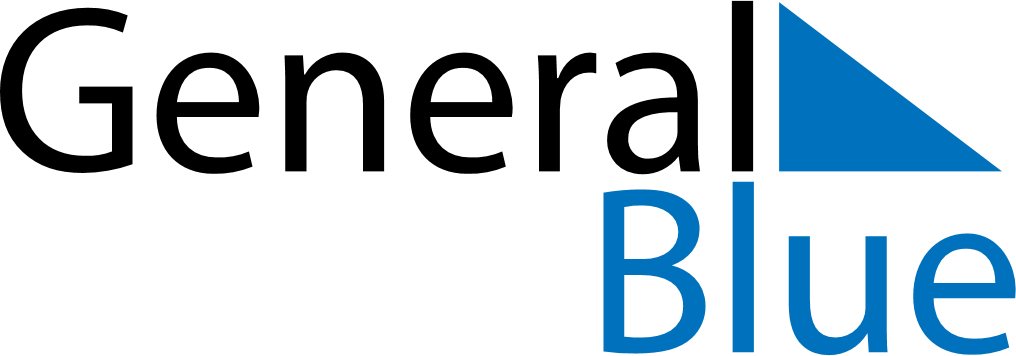 May 2024May 2024May 2024May 2024May 2024May 2024Kiikoinen, Pirkanmaa, FinlandKiikoinen, Pirkanmaa, FinlandKiikoinen, Pirkanmaa, FinlandKiikoinen, Pirkanmaa, FinlandKiikoinen, Pirkanmaa, FinlandKiikoinen, Pirkanmaa, FinlandSunday Monday Tuesday Wednesday Thursday Friday Saturday 1 2 3 4 Sunrise: 5:18 AM Sunset: 9:34 PM Daylight: 16 hours and 15 minutes. Sunrise: 5:15 AM Sunset: 9:37 PM Daylight: 16 hours and 21 minutes. Sunrise: 5:13 AM Sunset: 9:40 PM Daylight: 16 hours and 27 minutes. Sunrise: 5:10 AM Sunset: 9:42 PM Daylight: 16 hours and 32 minutes. 5 6 7 8 9 10 11 Sunrise: 5:07 AM Sunset: 9:45 PM Daylight: 16 hours and 38 minutes. Sunrise: 5:04 AM Sunset: 9:48 PM Daylight: 16 hours and 43 minutes. Sunrise: 5:01 AM Sunset: 9:50 PM Daylight: 16 hours and 49 minutes. Sunrise: 4:58 AM Sunset: 9:53 PM Daylight: 16 hours and 54 minutes. Sunrise: 4:56 AM Sunset: 9:56 PM Daylight: 17 hours and 0 minutes. Sunrise: 4:53 AM Sunset: 9:58 PM Daylight: 17 hours and 5 minutes. Sunrise: 4:50 AM Sunset: 10:01 PM Daylight: 17 hours and 11 minutes. 12 13 14 15 16 17 18 Sunrise: 4:47 AM Sunset: 10:04 PM Daylight: 17 hours and 16 minutes. Sunrise: 4:45 AM Sunset: 10:06 PM Daylight: 17 hours and 21 minutes. Sunrise: 4:42 AM Sunset: 10:09 PM Daylight: 17 hours and 26 minutes. Sunrise: 4:40 AM Sunset: 10:12 PM Daylight: 17 hours and 32 minutes. Sunrise: 4:37 AM Sunset: 10:14 PM Daylight: 17 hours and 37 minutes. Sunrise: 4:34 AM Sunset: 10:17 PM Daylight: 17 hours and 42 minutes. Sunrise: 4:32 AM Sunset: 10:19 PM Daylight: 17 hours and 47 minutes. 19 20 21 22 23 24 25 Sunrise: 4:30 AM Sunset: 10:22 PM Daylight: 17 hours and 52 minutes. Sunrise: 4:27 AM Sunset: 10:24 PM Daylight: 17 hours and 57 minutes. Sunrise: 4:25 AM Sunset: 10:27 PM Daylight: 18 hours and 2 minutes. Sunrise: 4:22 AM Sunset: 10:29 PM Daylight: 18 hours and 6 minutes. Sunrise: 4:20 AM Sunset: 10:32 PM Daylight: 18 hours and 11 minutes. Sunrise: 4:18 AM Sunset: 10:34 PM Daylight: 18 hours and 16 minutes. Sunrise: 4:16 AM Sunset: 10:36 PM Daylight: 18 hours and 20 minutes. 26 27 28 29 30 31 Sunrise: 4:14 AM Sunset: 10:39 PM Daylight: 18 hours and 25 minutes. Sunrise: 4:12 AM Sunset: 10:41 PM Daylight: 18 hours and 29 minutes. Sunrise: 4:10 AM Sunset: 10:43 PM Daylight: 18 hours and 33 minutes. Sunrise: 4:08 AM Sunset: 10:45 PM Daylight: 18 hours and 37 minutes. Sunrise: 4:06 AM Sunset: 10:48 PM Daylight: 18 hours and 41 minutes. Sunrise: 4:04 AM Sunset: 10:50 PM Daylight: 18 hours and 45 minutes. 